Name_____________________Date______________________Design 1-2nd HourDDC Video Questions: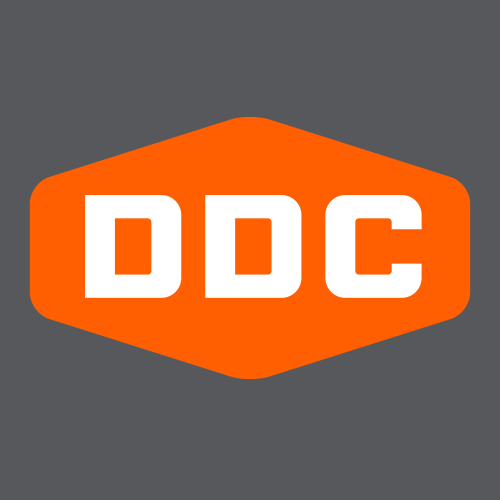 Step 2: While we watch video 1, answer the following interview questions:How would Aaron Draplin describe his work and what he does?According to Aaron, how does he think his work has evolved through the years?What is his take on current design trends?What inspires him and keeps him going?How important is collaboration in his work process?According to Aaron, what would be his best advice to upcoming designers?Step 3: While we watch video 2, think about, take notes, and answer the questions below:What is the name of the company he is creating the Logo for?Where is the company from? What state?What industry is the company in?What does he mean by “show context”?What does he mean by “a dark value”?What year did he become a freelance designer?According to Aaron Draplin, what are the benefits and downfalls of being a freelance designer?Lastly, what are your overall thoughts about Aaron Draplin? Are you now,  or do you think you will ever be as passionate about design as he is? Explain.